RICHIEDERE L'ACCESSO AGLI ATTITERMINI E CONDIZIONI DEL SERVIZIOIl servizio è rivolto ai cittadini che richiedono l'accesso agli atti depositati presso gli uffici comunali.L’istanza deve essere presentata online.Tale istanza verrà evasa dal Comune di Albaredo per San Marco entro il termine di 30 giorni dalla data di protocollazione dell’istanza.L'accesso agli atti ha un costo pari ad € 20,00 oltre eventuali fotocopie.Per l'esito della procedura contattare gli uffici comunali nei giorni di apertura al pubblico:MARTEDI’-MERCOLEDI’-GIOVEDI’-SABATO dalle ore 8.00 alle ore 12.00L’ufficio di competenza è l’Ufficio Tecnico/Segreteria.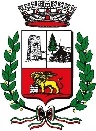 COMUNE DI ALBAREDO PER SAN MARCOProvincia di SondrioVia San Marco n. 24 – 23010 ALBAREDO PER SAN MARCO (SO)Tel. 0342-616288 – Fax 0342-602253 – C.F./P.IVA 00105750145 Mail: amministrazione@comune.albaredopersanmarco.so.it Pec: protocollo.albaredo@cert.provincia.so.it